Name: _________________________________________	               			Date: _________Period   3	4	5	6	7						Physical Science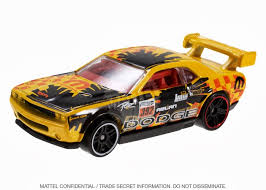 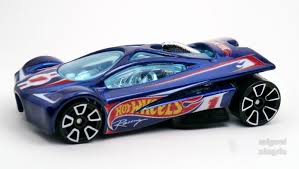 Lab Report Attach to this report: 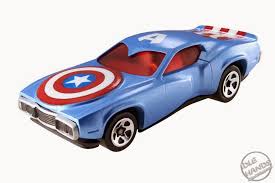 Your graph Your data tablesHypothesis: 																												Conclusion Was your hypothesis correct? Support your answer with data.Reflection How reliable you think your data is? In other words, how much confidence do you have in your accuracy? Describe any difficulties or possible sources of error that may have affected your results.  